На основу члана 116. став 1.  Закона о јавним набавкама („Сл.гласник РС“ бр.124/2012, 14/2015 и 68/2015), Градска управа за инфраструктуру и развој  Града Ужица објављујеОБАВЕШТЕЊЕ О ЗАКЉУЧЕНОМ УГОВОРУ
Врста поступка: јавна набавка мале вредности  Врста предмета набавке: радовиОпис предмета набавке: Путна инфраструктура у МЗ ДубокоВрста наручиоца: градска и општинска управаИнтернет страница наручиоца: www.uzice.rs Редни број јавне набавке у плану набавки: 1.3.24Природа, обим, основна обележја, место извођења радова: изградња путне инфраструктуре у МЗ Дубоко: I) Станковићи-Арсенија Чарнојевића, л=85м; II) Ћупријица-гробље-Томановићи, л=85м; III) Мала превија-Топаловићи, л=85м; IV) Шехово брдо-Демир капија л=85м; V) Широки пут-Сретеновића гробље, л=85м; VI) Јовићи и Гогићи (засеок Доње њиве), л=85м; обим радова дефинисан предмером радова на путној инфраструктури МЗ Дубоко; место извођења радова: МЗ Дубоко.Назив и ознака из општег речника набавке: радови на путевима – 45233140-2.Процењена вредност јавне набавке: 1.875.000 динара без ПДВ-аУговорена вредност јавне набавке: 1.872.000 динара без ПДВ-а                                                             2.246.400 динара са ПДВ-ом(Начин финансирања:Наручилац 67% од уговорене вредности, односно 1.254.240 динара без пдв-а, 1.505.088 динара са пдв-ом и МЗ Дубоко 33% од уговорене вредности односно 617.760 динара без пдв-а, односно 741.312 динара са пдв-ом)Критеријум за доделу уговора: најнижа понуђена ценаБрој примљених понуда:1 (једна) понудаНајвиша понуђена цена: 1.872.000 динара без ПДВ-аНајнижа понуђена цена: 1.872.000 динара без ПДВ-аНајвиша понуђена цена код прихватљивих понуда: 1.872.000 динара без ПДВ-аНајнижа понуђена цена код прихватљивих понуда: 1.872.000 динара без ПДВ-аДео или вредност уговора који ће се извршити преко подизвођача: не наступа са подизвођачемДатум доношења одлуке о додели уговора: 08.06.2020. годинеДатум закључења уговора:  12.06.2020. годинеОсновни подаци о добављачу:  ЈКП Нискоградња, Ужице, ул.Међај бр.19, ПИБ:100597962; МБ:07221436Период важења уговора: до испуњења уговорних обавезаОколности које представљају основ за измену уговора: околности су дефинисане чланом 21. и чланом 22. предметног уговораЛица за контакт: Славиша Пројевић, slavisa.projevic@uzice.rs и Ивана Дрчелић, ivana.drcelic@uzice.rs  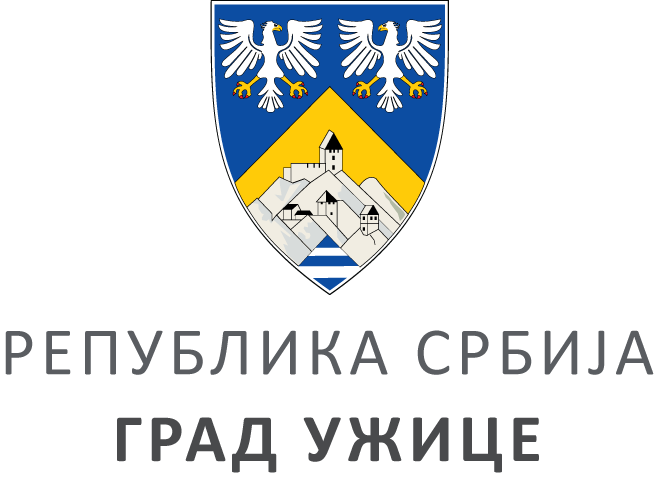 ГРАДСКА УПРАВА ЗА ИНФРАСТРУКТУРУ И РАЗВОЈГРАДСКА УПРАВА ЗА ИНФРАСТРУКТУРУ И РАЗВОЈГРАДСКА УПРАВА ЗА ИНФРАСТРУКТУРУ И РАЗВОЈГРАДСКА УПРАВА ЗА ИНФРАСТРУКТУРУ И РАЗВОЈVIII ББрој: 404-128/20ББрој: 404-128/20Датум:Датум:15.06.2020. године